Formato de Artículo de Semillero o investigaciónLa presente plantilla servirá como formato inicial para realizar el Trabajo de Grado en la Modalidad Artículo de investigación o Revisión en los Programas de la Facultad de Ciencias Económicas y Administrativas de la Universidad El Bosque. Respecto al formato del presente documento, se deberán respetar los formatos expuestos y los siguientes lineamientos:Todo el documento tiene un Espaciado Anterior y Posterior de 12 ptos. y un Interlineado 1.5. El formato de impresión será en Carta 21,59 cm x 27,94 cm. Máxima extensión del documento ocho mil (8000) palabras, incluyendo anexos, tablas y figuras. Sólo se modificará este formato cuando la publicación elegida para mandar el documento exija un formato distinto al aquí presentado. Al utilizar esta plantilla se deben ir eliminando todos los textos y recomendaciones que aparecen el color ROJO.TÍTULO: XXXXXXXXXXXXXXXXTITLE: XXXXXXXXXXXXXXXX(El título debe ser preciso, conciso e informativo. Evitar abreviaturas y fórmulas cuando sea posible)Autor 1:Programa de XXXXXXXX, Facultad de Ciencias Económicas y Administrativas, Universidad El Bosque, BogotáCorreo electrónico:Autor 2:Programa de XXXXXXXX,  Facultad de Ciencias Económicas y Administrativas, Universidad El Bosque, BogotáCorreo electrónico:Director(a)XXXXXXXXXXORCID:  (Por favor indique claramente el (los) nombre (s) y apellido (s) de cada autor y verificar que todos los nombres estén escritos con precisión. No omitir la afiliación de los autores. Debe incluir el nombre del país y la dirección de correo electrónico de cada autor. Se permite hasta un máximo de 2 estudiantes por trabajo de grado.Resumen y abstract: El resumen debe contener: Propósito: El propósito de este artículo es…. (Empiece con una introducción similar a: “a partir de la perspectiva emergente o el alcance del estudio, definirlo a partir de su declaración de propósito).  es importante resaltar la pregunta y los objetivos. Diseño / metodología / enfoque: En el presente estudio el (los) autor(es) utilizó (utilizaron) como instrumento… (Enunciar brevemente cómo se hizo el estudio: Entrevistas, grupos focales, revisión documental, etc. No más de cuarenta palabras). Estos aspectos sólo para cuando la investigación ha terminado (no para el proyecto).Hallazgos: Resaltar los resultados más sobresalientes. No más de cuarenta palabras. Limitaciones / implicaciones de la investigación: En dos o tres oraciones, describir el tema y el motivo de la revisión, incluir alguna tendencia o perspectiva emergente que surja de su revisión o estudio.  Para el caso de revisiones de la literatura, en dos o tres oraciones, describir el tema y el motivo de la revisión, incluir alguna tendencia o perspectiva emergente que provoque su revisión o surja de su revisión.  Palabras claves: Entre tres y cinco palabras en formato Times New Roman 12 justificado, separadas por punto y coma. Consulte el tesauro de la Unesco. (Después del Resumen).Keywords: Las mismas que las enunciadas en las Palabras claves traducidas al inglés, en formato Times New Roman 12 cursiva y justificación separadas por punto y coma. (Después del abstract)IntroducciónLa introducción del artículo científico es la parte que hace referencia a la apertura del mismo, situando al lector en contexto y exponiendo, entre otras cosas, el tema que se va a tratar, el problema de investigación, los antecedentes en los que se basa el estudio, los objetivos, el valor del trabajo realizado, así como su justificación y aporte final. Es por ello la parte del artículo que resume en qué consiste el mismo, incorporando una síntesis de sus aspectos más determinantes. La introducción debe contener al menos los siguientes datos:Definición del problema: Se debe abordar la naturaleza y el alcance del problema de investigación, de manera concisa, enunciando la pregunta de investigación o las hipótesis que desean ser testeadas.Objetivos: deben estar en concordancia con la pregunta o hipótesis de investigación y ser coherente con el resto del artículo.Importancia del tema: Debe introducirse el qué y el por qué del trabajo realizado, soportado por una bibliografía actual y robusta, y destacándose el valor académico del mismo. También debiera establecerse la delimitación del tema por razones de espacio editorial, recursos investigativos, o de otra índole, si fuera pertinente. En este aparte debe incluir por lo menos los siguientes aspectos:Implicaciones prácticas: Para qué es útil y para quién es útil este estudio. No más de cuarenta palabras. Implicaciones sociales: Quiénes son los beneficiarios. No más de cuarenta palabras. Originalidad / valor: Qué es lo novedoso del estudio. No más de cuarenta palabras. Antecedentes conceptuales: Se debe contextualizar en el tiempo y el espacio el tema objeto del artículo, con el fin de justificar el enfoque con el que se tratará en el trabajo desarrollado.Es recomendable así mismo que en el último párrafo de la introducción se exponga qué se va a desarrollar en los apartados siguientes del artículo en cuestiónRevisión de LiteraturaDetallar la descripción a partir de identificar qué literatura o perspectivas teóricas relevantes fueron la base de su revisión. Asegurarse de por qué la revisión es suficiente y cómo se organizará y discutirá la literatura que se considera relevante. A modo de cierre discutir cuáles son los problemas importantes o críticos que la revisión reveló usando esa literatura, según los siguientes condicionantes:Para artículo de revisión mínimo 50 referenciasPara investigación aplicada 30 referenciasSolo de bases de datos científicasIncluir por lo menos un artículo de Cuadernos Latinoamericanos de Administración o, de publicaciones indexadas de los docentes de la Facultad.El marco teórico y/o conceptualSe deben presentar los enfoques teóricos desde donde se va abordar la investigación y, por ende, el problema planteado. De igual manera se deben aportar los conceptos claves o base que comprende el desarrollo del artículo. Emplear como mínimo mil (1000) palabras y como máximo mil quinientas (1500) palabras. Tenga en cuenta la rúbrica del curso de Trabajo de Grado. MétodoEn este apartado se debe presentar separado por párrafos de manera detallada:El tipo de investigación (cuantitativa, cualitativa o mixta), y enfoque. Puntualizar por qué lo son.Las técnicas de investigación que se emplearon para desarrollar los objetivos específicos de la investigación. Se deben describir diseños estadísticos, simulaciones y pruebas, entre otros. Instrumentos de investigación de manera detallada. Describir el proceso de recolección, organización y sistematización de la información. Organice por cada uno de los títulos de lo solicitado. Estos aspectos sólo para cuando la investigación ha terminado (no para el proyecto).ResultadosLo que se busca en esta sección es identificar con claridad qué se ha encontrado en el estudio.  Sólo se deben presentar resultados representativos de la investigación. Los resultados deben ser esenciales para la discusión. Se recomienda seguir los siguientes lineamientos:Usar descriptivos tales como tablas, con los respectivos soportes estadísticos en el caso de estudios cualitativos, la articulación de las categorías de análisis y los objetivos de investigación. Agregar materiales de soporte que ayuden a soportar los resultados que se hallaron. Utilizar subtítulos para mantener juntos los resultados del mismo tipo y así facilitar la revisión y lectura. Para los datos, elija un orden lógico que cuente una historia clara y la haga fácil de entender. En general, esto será en el mismo orden que se presenta en la sección de métodos. No incluir referencias en esta sección. Se están presentando los propios resultados, por lo que no puede referirse a otros aquí. Si se hacen referencias a otros, es porque se están discutiendo sus resultados, y esto debe incluirse en la sección de Discusión.DiscusiónAquí se debe responder lo que significan los resultados. Probablemente es la sección más fácil de escribir, pero la más difícil de acertar, y esto se debe a que es la sección más importante del artículo.Se debe realizar la Discusión correspondiente a los Resultados, pero no reiterar los resultados. La discusión debe responder a por lo menos las siguientes preguntas: ¿Cuáles son los nuevos puntos de vista / perspectivas / posiciones que se ofrecen sobre los temas que se trataron y respecto a la literatura? ¿Cuáles son las implicaciones para futuras investigaciones? ¿Cuáles son las limitaciones que se encontraron en el estudio?Se deben tener en cuenta las siguientes recomendaciones: Evitar declaraciones que vayan más allá de lo que los resultados pueden respaldar. Evitar expresiones inespecíficas como "valor más alto", "grado más bajo", "altamente significativo", etc. Evitar la introducción repentina de nuevos términos o ideas. Se debe presentar todo en la introducción y para enfrentar los resultados obtenidos aquí. Siempre articular los objetivos y categorías de análisis para estudios cualitativos. Para lograr buenas interpretaciones, pensar en articular las siguientes respuestas: ¿Cómo se relacionan los resultados con la pregunta u objetivos originales delineados en la Introducción? ¿Los datos apoyan las Hipótesis? (Cuando se hayan formulado). ¿Son los resultados del estudio consistentes con la literatura? ¿Qué investigación adicional sería necesaria para responder a las preguntas planteadas por los resultados del estudio? Explicar qué hay de nuevo utilizando lenguaje objetivo y racionalEstos aspectos sólo para cuando la investigación ha terminado (no para el proyecto).ConclusionesEsta sección muestra cómo el trabajo avanza el campo desde el estado actual del conocimiento. No se debe repetir el resumen o solo enumerar los resultados experimentales. Las declaraciones triviales de los resultados del estudio son inaceptables en esta sección. Proponer conclusiones generales en relación al objetivo general y conclusiones específicas respecto a los objetivos específicos.En esta sección se debe proporcionar una justificación científica clara para el trabajo desarrollado e indicar usos y extensiones, si corresponden. Además, se puede sugerir experimentos o debates futuros.Declaración ética (no modifique el texto, ni lo omita).Señale brevemente los criterios básicos de consentimiento informado cuando la investigación contemple intervención de población humana, bajo los criterios de “esta investigación no tiene ningún riesgo para los participantes”El autor declara que este trabajo de grado, se acoge a los principios, preceptos, definiciones e indicaciones establecidos en la “Política de propiedad intelectual” vigente en la Universidad El Bosque (Acuerdo No. 12746 de 2014), así como la Circular No. 06 de 2002 de la Dirección nacional de derechos de autor.Al tenor de lo anterior el autor (los autores) de este trabajo de grado ratifica(n) que su trabajo es original y cumple con todo lo reglamentario sobre derechos de autor, siendo el autor (los autores) el (los) único(s) responsable(s) del contenido y las ideas planteadas en el presente manuscrito.  ReferenciasA continuación, se presentan un par de ejemplos de referencias con el formato adecuado para incluir en el presente apartado de Citas y Referencias:Blankenberg, D., Kuster, G. V., Coraor, N., Ananda, G., Lazarus, R., Mangan, M. & Taylor, J. (2010). Galaxy: a web‐based genome analysis tool for experimentalists. Current protocols in molecular biology, 19-10. Giardine, B., Riemer, C., Hardison, R. C., Burhans, R., Elnitski, L., Shah, P. & Nekrutenko, A. (2005). Galaxy: a platform for interactive large-scale genome analysis. Genome research, 15(10), 1451-1455.Jamshidi, M. H., Arad, O. & Poor, T. E. (2015). Indices of Entrepreneurship among the students of Islamic Azad University Case Study: Kermanshah Branch. International Journal of Research and Current Development – IJRCD, 1(1), 22-29.Ortiz-Riaga, M. C., Rodríguez-Gaitán, S. M.& Gutiérrez - Rodríguez, J. E. (2013). El lugar del emprendimiento en la educación superior en Colombia. Gestión Social, 6(2), 159-174.Las citas en APA, son de dos tipos: directa o textual (que puede ser corta o larga), y la que se hace a partir de parafraseo. En cuanto a la citación en el cuerpo del artículo, se deben respetar las siguientes indicaciones:  Las citas en el texto aparecen como nombre, fecha entre paréntesis y enumeradas alfabéticamente al final del artículo. Ejemplo: (Jamshidi, Arad y Poor, 2015; Ortiz-Riaga, Rodríguez-Gaitán y Gutiérrez - Rodríguez, 2013). Cuando un trabajo citado tiene cuatro o más autores, debe usarse la forma (autor principal et al., año). Ejemplo: (Blankenberg et al., 2010) Cuando se hace referencia a más de un trabajo por el mismo autor (es) publicado (s) en el mismo año, identifique cada cita en el texto de la siguiente manera: (Cáceres, 2005a, 2005b).Las citas en línea deben finalizar con la fecha de acceso. Asegúrese de que las obras citadas que son capítulos de un libro o artículos de una revista incluyan números de página.Para más información usted puede usar el recurso de la Universidad El Bosque http://apastylecentral.apa.org.ezproxy.unbosque.edu.co/Tablas y figurasLas tablas y figuras pueden mejorar tanto la comprensión del lector de la información como la eficiencia de su presentación, pero al igual que demasiados topes de arriba pueden arruinar una presentación oral, demasiadas figuras y tablas pueden restarle valor a la narrativa general. Por lo tanto, es necesario fomentar el uso juicioso de tablas y figuras y desalentar su uso excesivo. Se recomienda seguir las siguientes indicaciones:Recordar sólo usar las palabras Tablas y Figuras para señalar este tipo de apoyos, no gráficas, esquemas u otro tipo. Solo incluir figuras y tablas que realmente se utilicen y se discutan en el contenido. Enviar las tablas como texto editable y no como imágenes. Las tablas deben colocarse con números consecutivos. Evitar utilizar reglas verticales y sombreado en celdas de tabla.  Las tablas y figuras, preferiblemente, deben ir dentro del contenido, no como anexos. Las tablas y figuras se nombran como los ejemplos siguientes: Ejemplo de figura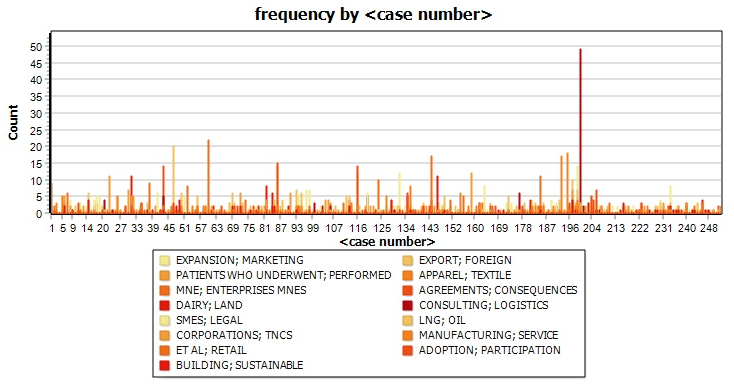 Figura 1. Temas centrales de relacionamiento económico en los negocios internacionales Elaboración de los autores. Ejemplo de tablaTabla 1. Tendencias de investigación en relacionamiento económicoElaboración de los autoresSe recomienda consultar los recursos de la biblioteca en: http://biblioteca.unbosque.edu.co/node/409NONAMEKEYWORDSEIGENVALUE% VARFREQCASES% CASES1EXPANSION; FIRMEXPANSION; FIRMS; MARKETING; INTERNATIONALIZATION; OVERSEAS; INDUSTRIES; COMPANIES; INDUSTRY; STRATEGIES; FOREIGN; MARKET; SOFTWARE; MARKETS; EXPORTERS 3,271,6649017970,75%2AGRICULTURAL; PRODUCTIVITYAGRICULTURAL; PRODUCTIVITY; PRODUCTION; UNION; EXPORT; FOOD; DAIRY; PRODUCERS; TRADE; DUE; EXPORTS; SUPPLY3,121,3127813252,17%3ECONOMY; LABORECONOMY; LABOR; INVESTMENT; FOREIGN; CAPITAL; SHARE; EXPORT; INVESTORS2,741,3324212047,43%4INTRA, GLOBALAPPAREL; INTRA; TEXTILE; NATIONS; SECTORS; INDEX; EXPORTING; COMPLEX; INCOME; SPECIALIZATION; REVEALED; INTENSIVE; MODELS; DETERMINE; PRODUCT4,31,8319910340,71%5AGREEMENTS; SECTIONAGREEMENTS; SECTION; CONSEQUENCES; BARRIERS; LIBERALIZATION; FLOWS; INVESTMENTS; WTO; DISCUSSED; FREE; IMPORTS; EFFORTS; CONCEPTS; ADDRESS; WORKERS4,091,831699838,74%6CONSULTING; LOGISTICSCONSULTING; LOGISTICS; CLUSTERS; COMMERCIAL; CO; SMES; CULTURAL; NETWORK; GOVERNANCE; BANKS; REGION; VALUES; KNOWLEDGE; ACCOUNTING; INNOVATION19,051,721569838,74%7SOFTWARE; SERVICESOFTWARE; SERVICE; MANUFACTURING; SERVICES; OUTSOURCING; ORGANIZATION; UNITED; SOURCING2,661,351498433,20%8LNG; OILLNG; OIL; ENERGY; TECHNOLOGIES; GAS; SUSTAINABLE; NATURAL; PROCESSES; RESOURCES; ENVIRONMENTAL; ASSESSMENT3,911,461347730,43%9SUSTAINABILITY; SOCIALSUSTAINABILITY; SOCIAL; SUSTAINABLE; GLOBALIZATION; EFFICIENCY; SMES; STRUCTURES; STANDARDS2,661,191307931,23%10DAIRY; LANDDAIRY; LAND; GOVERNMENTS; CORPORATIONS; BANKS; BUSINESSES; GOVERNMENT; MATERIALS; WESTERN; OIL2,81,341257429,25%11MNE; ENTERPRISES (MNESMNE; MNES; MULTINATIONAL; BOP; INSTITUTIONAL; IB; INTERNALIZATION; ENTERPRISES3,821,411136826,88%12CARBON; ADOPTIONCARBON; ADOPTION; GAS; ENVIRONMENTAL; CLIMATE; TAX; SYSTEMS; PARTICIPATION; POST2,91,51946224,51%13RETAIL; RETAILERSRETAIL; RETAILERS; JOB; LOGISTICS; ET; AL; POWER; BUSINESSES3,181,12644618,18%